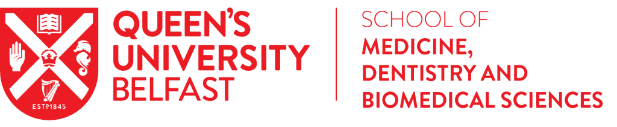 Dear Student, The QUB Medical School is running an online open day –Medicine at Queen’s on Monday 15th June.  This is for anyone interested in Medicine as a career. The day will includeTalks from doctors in specialities often not accepting pupils to work experienceAn overview of the Medicine course at Queen’sDemonstration of  clinical skillsMeet students already on the courseInformation about admissions to medicine.If you are interested to attend please register at:http://www.qub.ac.uk/schools/mdbs/MedicineEvent2020/A detailed programme and link will be forwarded in the week prior to the meeting. (This meeting covers the same content as the December 2019 Medicine at QUB session – so if you attended in December you do not need to attend on this occasion).  We look seeing you on the 15th June. Many thanksInez CookeLead for admissions to Medicine at QUB. 